A story of Maodoba - Water education using appropriate technology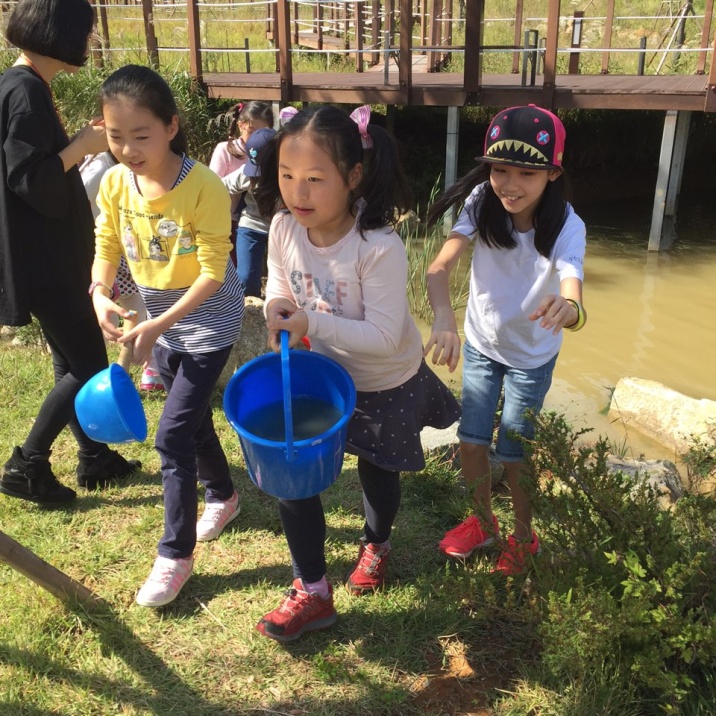 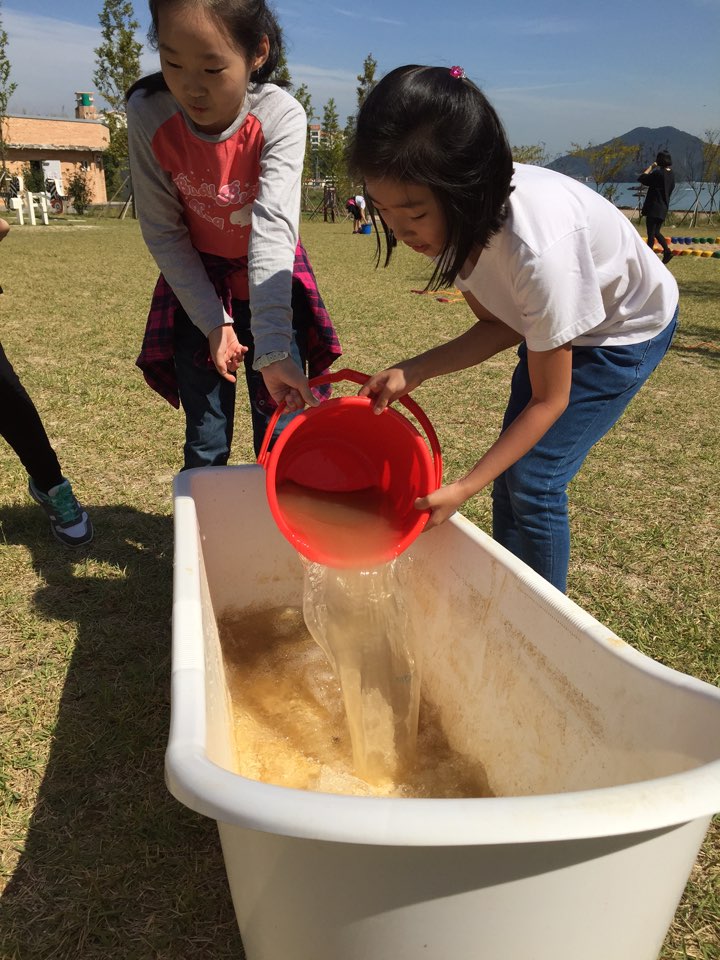 Draw water from fond                           Fill the bathtub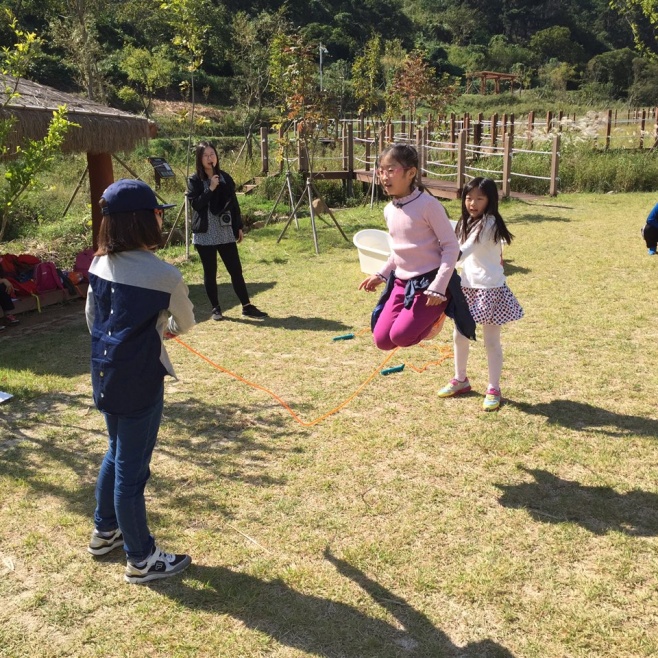 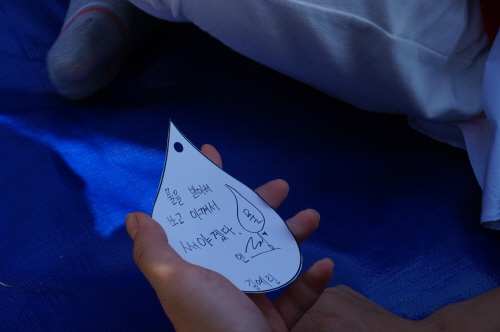 Appropriate technology ‘Pulse’                  Promise card